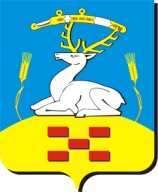 СОБРАНИЕ ДЕПУТАТОВ УВЕЛЬСКОГО МУНИЦИПАЛЬНОГО РАЙОНА ЧЕЛЯБИНСКОЙ ОБЛАСТИРекомендациипубличных слушаний по проекту решения Собрания депутатов Увельского муниципального района «Об исполнении бюджета Увельского муниципального района за 2020 год»12.05.2021  года			п. УвельскийКоличество участников  - 61 чел.	Участники публичных слушаний, рассмотрев проект решения Собрания депутатов Увельского муниципального района «Об исполнении бюджета Увельского муниципального района за 2020 год», отмечают следующее.	Общий объем поступлений доходов бюджета составил  1 611,5 млн. рублей     или     на 100,3% от утвержденных бюджетных назначений. К уровню 2019 года общая сумма доходов увеличилась на 14%.  	Собственные доходы бюджета, полученные за счет налоговых и неналоговых поступлений,    составили    344,9 млн. рублей или 102,5%  от утвержденных годовых бюджетных назначений. Основное поступление  обеспечил  налог на доходы физических лиц (доля в налоговых и неналоговых доходах   – 77,6%) ,  за год составил  267,6 млн. рублей. 	 В район  из вышестоящих бюджетов поступило в прошедшем году 1 262,8 млн.  рублей, прирост 19% к уровню 2019 года.	Политика в сфере бюджетных расходов в 2020 году обеспечивала решение социальных и экономических задач района.	Общая сумма расходов бюджета в 2020 году составила 1 614,6 млн. рублей, прирост к 2019 году  - 13%.  	Первоочередные социально-значимые расходы бюджета, включая социальные выплаты и заработную плату, профинансированы в полном объеме. Просроченная кредиторская задолженность на 01.01.2021 г. отсутствует.	Социально ориентированные отрасли – образование,  социальная политика, спорт, культура профинансированы в объеме 1 236 млн.  рублей. Доля расходов на эти направления в бюджете 2020 года составила 76,6%.	Мероприятия по реализации Указов Президента РФ в части повышения заработной платы отдельным категориям работающих в бюджетной сфере в 2020 г. выполнены.	На развитие дорожного хозяйства направлено 42,6 млн. рублей.	Жилищно-коммунальное хозяйство профинансировано в объеме 112,5млн. рублей.На обеспечение пожарной безопасности вложено 8,9 миллиона рублей.        Для сохранения финансовой устойчивости района и выполнения всех социальных обязательств перед ее населением участники публичных слушаний рекомендуют:Собранию депутатов Увельского муниципального района рассмотреть проект решения «Об исполнении бюджета Увельского муниципального района за 2020 год» и принять данное решение.Администрации Увельского муниципального района и ее структурным подразделениям:продолжить работу в рамках деятельности рабочей группы, созданной распоряжением администрации от 15 января 2018 года  № 8, для обеспечения полноты и своевременности поступления налогов и сборов в бюджет, сокращению задолженности организаций по налогам и сборам и координации работы с организациями, имеющими неудовлетворительные экономические показатели;оказывать содействие территориальному органу федеральной  налоговой службы, в размещении социальной рекламы, направленной на повышение налоговой грамотности населения;продолжить работу с региональными органами государственной власти по привлечению в бюджет Увельского муниципального района   бюджетных средств для дополнительного финансирования приоритетных направлений социально-экономического развития района.- обеспечить соблюдение соглашения, заключенного с Министерством Финансов Челябинской области о мерах по социально-экономическому развитию и  оздоровлению муниципальных финансов                                              3. Главным администраторам доходов районного бюджета:-	принять исчерпывающие меры по взысканию имеющейся задолженности по закрепленным за ними неналоговым доходам.         4. Главным распорядителям средств бюджета1) обеспечить:-  целевое и  эффективное использование бюджетных средств; -	 контроль за выполнением бюджетными учреждениями показателей муниципальных заданий;- контроль за принятием расходных обязательств в пределах утвержденных лимитов бюджетных обязательств;-  качество предоставляемой бюджетной отчетности;- принятия новых расходных обязательств при отсутствии средств на финансирование  действующих;
-	полное и своевременное  освоение целевых трансфертов, полученных из федерального и областного бюджетов;2)	не допускать образование  просроченной кредиторской   и дебиторской задолженности.           5. Рекомендовать органам местного самоуправления сельских поселений:-не допускать превышения установленного норматива расходов на оплату труда выборных лиц, - муниципальных служащих;   -	при  внесении изменений в решения представительных органов о бюджете  территории не допускать необоснованного завышения плана поступлений налоговых и неналоговых доходов;- обеспечить качественную оценку  предоставленных льгот по имущественным налогам.        6. Направить протокол заседания публичных слушаний, рекомендации участников публичных слушаний Собранию депутатов Увельского муниципального района для рассмотрения при утверждении отчета об исполнении бюджета Увельского муниципального района за 2020 год.Голосовали «за» - 61 чел. , «против» -  0, «воздержались» -  0.